 ПЕРЕПИСЬ В СТРАНЕ ВОСХОДЯЩЕГО СОЛНЦА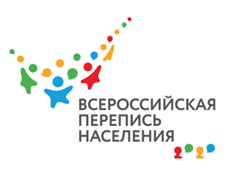 В сентябре в Японии прошла всеобщая перепись населения. И как же это было в стране роботов и высоких технологий? Да примерно так, как будет у нас в апреле 2021 года.Часть жителей страны ответила на вопросы в интернете.  Другие японцы, чаще пожилые, дождались переписчиков дома.Переписи в Японии проходят один раз в пять лет. В 2015 году в стране жили 127 млн человек. Население медленно сокращается. По прогнозам специалистов, к 2053 году в стране будет 100 млн жителей,  еще через десять — уже 88 млн.Всероссийская перепись населения пройдет в апреле 2021 года. Все желающие смогут пройти ее онлайн на портале Госуслуг или на переписном участке. К остальным переписчики придут домой.Алтайкрайстат #перепись #ВПН2020 #перепись2021 #непотерятьчеловека  #переписьнаселения        #перепись2020 